ESCOLA MUNICIPAL FARID SALOMÃO- ROTINA SEMANAL PROFESSORA- Maria JoséSemana de 9 à 13 de novembro de 2020- 2º ANO ALink explicativo da rotina no Youtube:https://www.youtube.com/watch?v=rzHK9BMQa4wRecorte e cole as atividades abaixo em seu caderno, de acordo com o dia da semana, e responda:Segunda-feira 09/11/20 - Leia o texto jornalístico “Animais desaparecidos”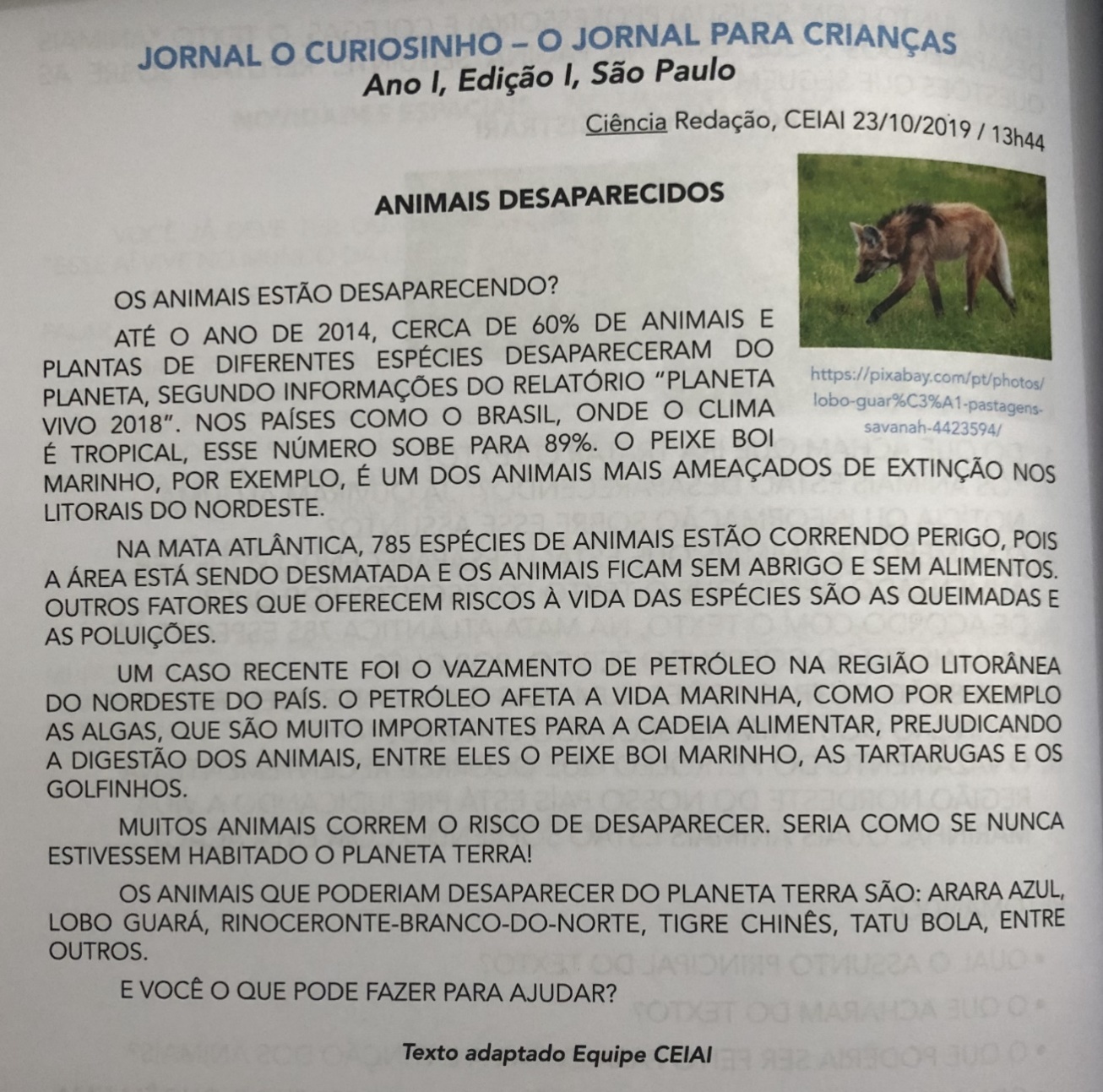 Terça-feira 10/11/20A – QUAL O TÍTULO DO TEXTO?R:________________________________________________________________________________________B – QUAL O ASSUNTO PRINCIPAL DO TEXTO?R: _______________________________________________________________________________________C – DE ACORDO COM O TEXTO, NA MATA ATLÂNTICA 785 ESPÉCIES DE ANIMAIS ESTÃO CORRENDO PERIGO. POR QUÊ?R: ________________________________________________________________________________________________________________________________________________________________________________D – O VAZAMENTO DE PETRÓLEO QUE OCORREU RECENTEMENTE NA REGIÃO NORDESTE DO NOSSO PAÍS ESTÁ PREJUDICANDO A VIDA MARINHA. QUAIS ANIMAIS ESTÃO SOFRENDO COM ESTA AÇÃO?R: _________________________________________________________________________________________________________________________________________________________________________________Quarta-feira 11/11/20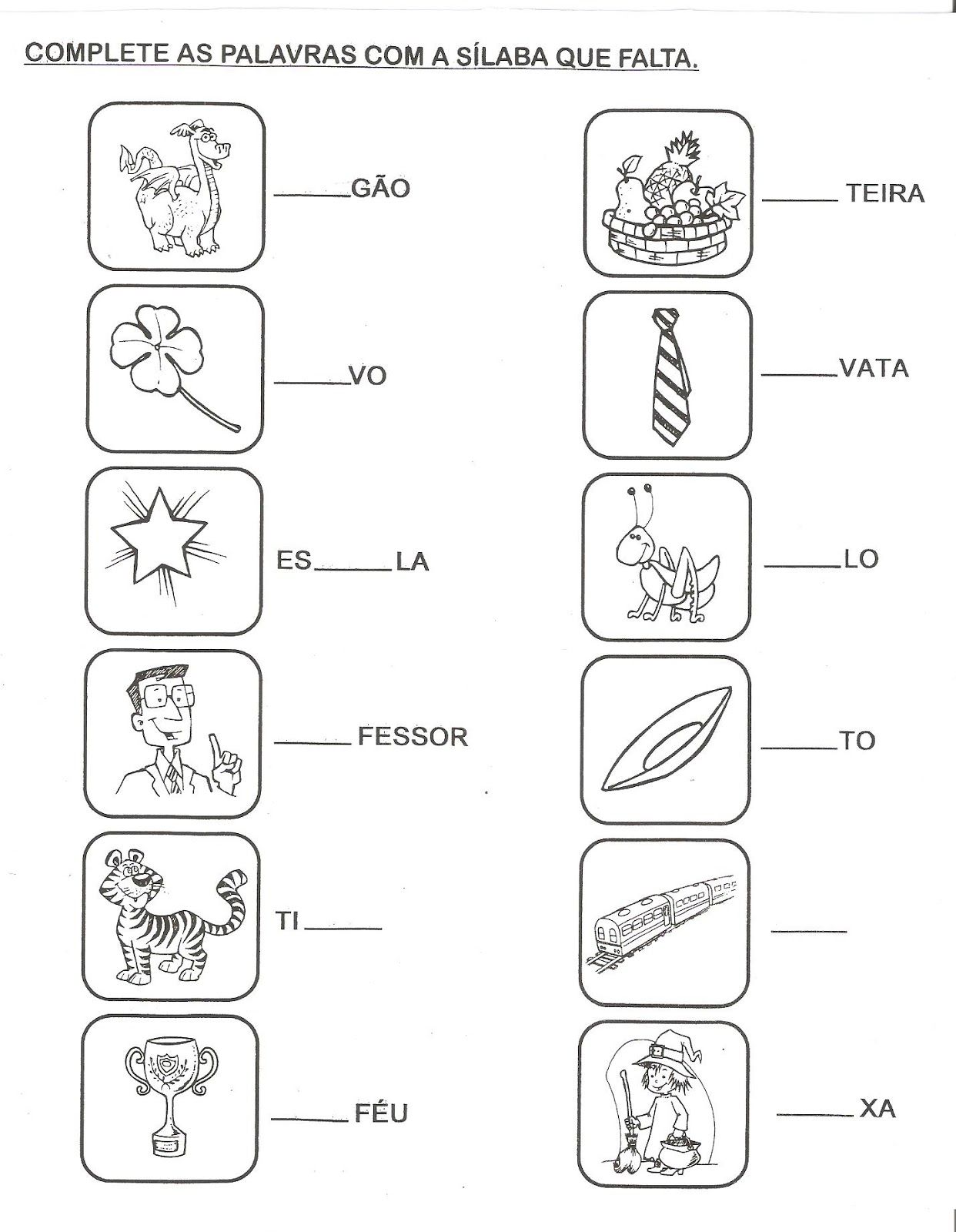 QUINTA-FEIRASEXTA-FEIRAPORTUGUÊS –Leia o texto jornalístico “Animais desaparecidos” (atividade de leitura)EMAI (LIVRO CAPA AZUL – VOLUME 1)MATEMÁTICA – Sequência 15 – Diversões e Leitura -  ATIVIDADE 15.2 – página 91.PORTUGUÊS –Responda as questões referentes ao texto jornalístico “Animais desaparecidos”.EMAI (LIVRO CAPA AZUL – VOLUME 1)MATEMÁTICA – Sequência 15 – Diversões e Leitura -  ATIVIDADE 15.4 – página 93._________________PORTUGUÊS –Complete as palavras com a sílaba que falta.PORTUGUÊS – Escolha três palavras da atividade de ontem e forme frases criativas em seu caderno. (Envie suas frases para a professora)EMAI (LIVRO CAPA AZUL – VOLUME 1)MATEMÁTICA – Sequência 15 – Diversões e Leitura -  ATIVIDADE 15.5 – página 94.Atividade de entretenimento–Conheça alguns animais que estão em extinção no Brasil.https://www.youtube.com/watch?v=0QNYps6k5GoPORTUGUÊS –Leia o texto jornalístico “Animais desaparecidos” (atividade de leitura)EMAI (LIVRO CAPA AZUL – VOLUME 1)MATEMÁTICA – Sequência 15 – Diversões e Leitura -  ATIVIDADE 15.2 – página 91.EMAI (LIVRO CAPA AZUL – VOLUME 1)MATEMÁTICA –Sequência 15 – Diversões e Leitura -  ATIVIDADE 15.3 – página 92.EMAI (LIVRO CAPA AZUL – VOLUME 1)MATEMÁTICA – Sequência 15 – Diversões e Leitura -  ATIVIDADE 15.4 – página 93._________________PORTUGUÊS –Complete as palavras com a sílaba que falta.PORTUGUÊS – Escolha três palavras da atividade de ontem e forme frases criativas em seu caderno. (Envie suas frases para a professora)EMAI (LIVRO CAPA AZUL – VOLUME 1)MATEMÁTICA – Sequência 15 – Diversões e Leitura -  ATIVIDADE 15.5 – página 94.Atividade de entretenimento–Conheça alguns animais que estão em extinção no Brasil.https://www.youtube.com/watch?v=0QNYps6k5Go